¿LOS DERECHOS HUMANOS: ESTÁN DE CUARENTENA?Violencia y discriminación por orientación sexual e identidad de género en el marco de aislamiento social, preventivo y obligatorio. Impacto del Covid-19 en la provincia de Santa Fe de la República Argentina.Autores: Bruch Victoria; Peralta Facundo Ezequiel; Rojas Alejandra Beatriz; Sorgentoni Ileana Silvia.Institución: Fundación para el Estudio y la Investigación de la Mujer, enREDando Salud. Resumen:El presente informe analiza y reconstruye el estado de situación en materia de vulneración de derechos de las personas del colectivo de Lesbianas Gays Bisexuales y Trans (LGBT+) santafesino de Argentina en relación al contexto de pandemia y cómo impacta redefiniendo los escenarios de sus vidas cotidianas. Es por ello que se ha realizado un análisis de principales aportes periodísticos, documentos locales y nacionales; a su vez entrevistas a referentes con un alto activismo en trayectorias militantes por los derechos  y organizaciones de la sociedad civil. Palabras clave:  Derechos Humanos-Estado-Políticas Públicas-LGBT+ - Covid 19En principio, podemos inferir que el Estado argentino asumió responsabilidades en distintos niveles sobre la situación de las personas LGBT+, en este escenario complejo de aislamiento social, preventivo y obligatorio. En su mayoría, las medidas implementadas, estuvieron asociadas a los abordajes de situaciones de mujeres víctimas de violencia de género, así como la asistencia alimentaria. El Ministerio de Mujeres, Géneros y Diversidad de Argentina emitió una serie de “Recomendaciones para gobiernos provinciales y municipales en materia de políticas de género y diversidad en el contexto de emergencia sanitaria por el covid-19”, con el fin de asegurar los derechos de las personas LGBT+ e identidades no binarias, en especial en el contexto de aislamiento social, que rige desde el veinte de marzo. Entre ellas se encuentran la garantía de libre circulación de las personas LGBT+ a los fines de realizar denuncias penales por hechos de violencia o se dirijan a requerir auxilio, asistencia o protección debido a la situación que se encuentren transitando. En este sentido, insta a la articulación de mecanismos con las fuerzas de seguridad provinciales para su efectiva aplicación, algo que resultó de difícil instrumentación en los hechos, en particular en la provincia de Santa Fe, por el cierre de los Centros Territoriales de Denuncias, la falta de capacitación del personal policial a cargo de las Comisarías y de los operativos, y el desconocimiento al respecto, fundamentalmente en barrios vulnerables, donde se registraron hechos de violencia institucional. Otros aspectos destacables de las sugerencias refieren al fortalecimiento de las organizaciones de la sociedad civil mediante mesas consultivas con los Estados y la atención de la asistencia alimentaria y sanitaria con foco puesto en las personas travesti-trans. Otros mecanismos cruciales son el “reforzar las acciones y dispositivos nacionales de atención a las personas en situación de violencia por motivos de género” con las llamadas al 144. La aplicación gratuita en celular es otra vía de comunicación. Correo electrónico asistencialinea144@mingeneros.gob.ar y alguna línea en caso de que alguien no pueda llamar por teléfono dirigiéndose al whatsaapp con la alternativa del número 11 2771 6463. También en materia de alojamiento en hoteles, articulando con organizaciones sindicales y universitarias. A su vez, capacitación e incidencia bajo la denominación “barbijo rojo” para que el ente farmacéutico pueda actuar ante la solicitud de personas que padecen violencias de género. Desarrollo de ejes participativos involucrando a ONU mujeres y demás instituciones a fin de establecer “webinarios” para discutir estrategias y así transversalizar la perspectiva de género ante la emergencia por el COVID-19. En relación a la población LGBT+ se pregona el impulso de medidas junto a organizaciones sociales que promueven los derechos de la población LGBT+ reforzando asistencia alimentaria; se articula con centros comunitarios, comedores y organizaciones de la sociedad civil entrega de alimentos en el contexto de pandemia. Además se gestiona la incorporación de personas travesti y trans a los programas sociales del Ministerio de Desarrollo Social. En tanto el Gobierno de la provincia de Santa Fe adhiere al Decreto de Necesidad y Urgencia 297/2020 mediante el Decreto Provincial 0270, en el que declara como actividades críticas y esenciales los organismos dependientes del Ministerio de Gobierno, Justicia, Derechos Humanos y Diversidad, Salud, Desarrollo Social, así como los servicios de la Secretaría de Estado de Igualdad y Género en lo correspondiente a la atención de las diversidades en situación de vulnerabilidad. En términos generales, el Estado provincial se plegó a las recomendaciones emanadas desde el Ministerio de Mujeres, Géneros y Diversidad del Gobierno Nacional. En este sentido, desde la Secretaría de Estado de Igualdad y Género se gestionó el Decreto Provincial 0318 con fecha del seis de abril del corriente año, dieciocho días después de decretado el aislamiento social, preventivo y obligatorio, para autorizar el traslado de “mujeres y personas de la diversidad sexual, solas o junto a sus hijos e hijas, atravesando situaciones de violencia, se encuentren fuera de su domicilio con la finalidad de realizar las pertinentes denuncias penales respecto de la violencia sufrida o se dirijan a requerir auxilio, asistencia o protección en razón de la dicha situación”. Vale aclarar que el abordaje de estas situaciones se da bajo el sistema de protección integral para las mujeres, dado a que la nueva gestión provincial, según informa la Sub Secretaría de Igualdad de Género y Diversidad, sean “también para el colectivo de la diversidad”.  En el marco de las recomendaciones mencionadas, autoridades del Ministerio de Salud, Desarrollo Social y la Secretaría de Estado de Igualdad y Género del Gobierno de Santa Fe, realizaron webinarios junto a organizaciones de la sociedad civil con el objetivo de informar algunas de las medidas tomadas. Entre ellas destacaron la creación de un Equipo de Protección Integral de violencias con sede en la ciudad de Rafaela en comunicación con la ciudad de Reconquista y en la ciudad de Rosario en comunicación con Venado Tuerto, con el fin de abordar la mayor extensión posible del territorio provincial. En igual sentido dieron cuenta de la creación de una Guardia Permanente para Municipios y Comunas, pero la misma no alcanza a abarcar la totalidad de las localidades de la provincia dejando a muchas desamparadas. Se brinda asistencia alimentaria a personas travesti trans a través de la entrega de 1500 módulos de alimentos e higiene. No obstante, varias organizaciones informaron no haber recibido dicho amparo y reclamaron reparto equitativo. En lo que respecta a la ciudad de Rosario, sólo se sostuvieron la entrega de viandas en el Centro de Día Trans existente desde el año 2017 por parte del gobierno provincial. Preocupa que la composición de estos módulos alimentarios no fueran planificados por nutricionistas. La provincia no brinda información sobre los alimentos que integran estos módulos y es preocupante. La simple entrega de alimentos no asegura una alimentación adecuada y mucho menos un buen estado de salud. Si se tienen en cuenta la cantidad de alimentos necesarios para mantener un buen estado de nutrición en una persona adulta, estamos hablando de alrededor de 1600 a 2200 kcal por persona según estado físico y nivel de actividad. Pero además de esto, es importante la variedad. Según la Organización de las Naciones Unidas para la Alimentación y la Agricultura (FAO), una alimentación saludable es aquella que aporta todos los nutrientes esenciales y la energía que cada persona requiere para mantenerse sana, a través del consumo de alimentos variados en suficiente cantidad y calidad, de acuerdo a las necesidades de cada individuo. Por lo cual, una buena alimentación debe contemplar todos los grupos de alimentos. Además es inocua (no representa un riesgo para la salud de las personas), apetecible y aceptada culturalmente y  está disponible diariamente en cantidad suficiente. Es importante tener en cuenta que la alimentación debe adecuarse al estado de salud de cada persona, patologías crónicas, alergias e intolerancias, a su estilo de vida (ejemplo: vegetariano), sus creencias, sus preferencias y sus hábitos, etc. Si bien se entiende que por cuestiones de logística los módulos sólo pueden componerse de alimentos no perecederos, es viable brindar una alimentación rica en nutrientes incorporando arroz, fideos secos o harina, variedad de legumbres (lentejas, arvejas, porotos, garbanzos), leche en polvo, frutas y hortalizas de estación, aceite, frutos secos o semillas y, en menor medida, azúcar. Lo mismo ocurre a la hora de elaborar las viandas. La provincia debe poner a disposición los recursos necesarios para poder elaborar viandas saludables y seguras. Si se trata de un almuerzo, es imprescindible incorporar hortalizas y combinarlas con legumbres o cereales y con carnes y en lo posible incorporar una fruta. Si se brinda desayuno o merienda es importante anexar lácteos, cereales o derivados de cereales (pan, tostadas o galletitas) más frutas. Cabe destacar que las mismas deben entregarse frescas y en condiciones de elaboración seguras a nivel de riesgo microbiológico, conociendo las consecuencias que conlleva la falta de este tipo de cuidados y más aún en el contexto actual. En este sentido, resulta fundamental tener en cuenta las necesidades particulares de la población de riesgo (adultos mayores de sesenta y cinco años, personas con diabetes, hipertensión, obesidad, enfermedades respiratorias, cardiopatía, enfermedades que afectan el sistema inmune), ya que son quienes están más expuestas a desarrollar complicaciones graves que pueden llegar a ser fatales si contraen el virus Covid-19. Es imperioso contar con profesionales capacitados para supervisar la planificación, elaboración y manejo de viandas y módulos alimentarios en la provincia y en los municipios y comunas. La alimentación es una necesidad básica, no sólo desde el punto de vista biológico, sino también desde el punto de vista psicológico y social. No es posible lograr un buen estado de salud sin una buena alimentación y este es un derecho que el Estado debe asegurar en todos los niveles. Estamos viviendo una situación de emergencia alimentaria que requiere la colaboración no sólo de las organizaciones civiles y la ciudadanía, sino principalmente del gobierno.En lo que respecta a la salud integral se presentaron dificultades pese a que los centros de primer nivel de atención de la salud pública y consultorios amigables continúan en funcionamiento. Fundamentalmente en el periodo más rígido del aislamiento, personal de salud  de muchos centros, incluso de mediana y alta complejidad, se negaban a atender casos que no tuvieran que ver con consultas sobre COVID-19. En otras el personal de las fuerzas de seguridad actuaba como barrera al impedir la circulación o el ingreso a los nosocomios, pese a que por ejemplo, el acceso a métodos anticonceptivos y de prevención de enfermedades de transmisión sexual son considerados un servicio esencial en este contexto de pandemia. Además se presentan inconvenientes en la provisión de preservativos por parte del Estado provincial y de tratamientos de hormonización para personas trans.Como estrategias aisladas algunos municipios ponen a disposición líneas de WhatsApp para consultas y turnos y coordinación de entrega de hormonas, así como anticonceptivos y medicamentos para que lleguen directamente a las casas.Las voces: la opinión de los responsables del área a cargo de la diversidad sexual en la provincia de Santa Fe. (La Subsecretaría de Igualdad de Género y Diversidad dependiente de la Secretaría de Estado de Igualdad y Género del Gobierno de Santa Fe ha recibido el día 11 de junio del 2020 al e-mail institucional subsedemujeresydiversidad@santafe.gov.ar el cuestionario guía a través del cual fueron consultados respecto a las evaluaciones, medidas y diseño de políticas públicas que el Estado provincial tomó respecto a la protección contra la violencia y discriminación por motivos de orientación sexual e identidad de género de las personas LGBT+ en contexto de COVID-19, el cual no fue respondido.)Las voces: el trabajo de las y los Defensores.La Defensoría del Pueblo y la Defensoría de Niñas, Niños y Adolescentes de la Provincia de Santa Fe emitieron una “Guía de respuestas inclusivas en un contexto local” en el cual se dedicó un apartado a las personas LGBT+ en el contexto de COVID-19, haciendo especial atención al derecho a la salud. Para los y las Defensores es indispensable atender las interseccionalidades particularmente críticas que se presentan para estas personas ante esta pandemia, reconociendo “la interdependencia e indivisibilidad del derecho a la salud con otros derechos sociales”. En este sentido desglosan la situación en que coloca a hombres homosexuales y personas trans con VIH sin confirmación de estatus serológico o sin acceso a antirretrovirales; las personas del colectivo que son migrantes y que por su status de irregulares no pueden acceder a los servicios de salud básicos; las trabajadoras sexuales trans que han quedado sin ingresos económicos; las personas homosexuales y trans que privadas de su libertad son sometidas a abusos cotidianos; las personas mayores homosexuales con menores redes de apoyo social que el resto de su generación; las personas LGBT+ con discapacidad, como las personas sordas, con dificultades de acceso a la información; o los niños, niñas y adolescentes que enfrentan violencia por parte de sus padres y familiares así como de sus comunidades. Seguidamente desarrollan una serie de recomendaciones acerca de la claridad y pertinente información que el Estado debe garantizar a las personas del colectivo, haciendo énfasis en la visibilización y accesibilidad de aquella que tenga que ver con los servicios de asistencia y protección para las personas en situación de violencia por motivos de género, la generación de apoyo oportuno a distancia y el acompañamiento directo a personas LGBT+.     Las voces: opinión de activistas... A continuación se desglosan opiniones de referentes que son y han sido un pilar fundamental en la concreción de políticas de derechos del colectivo. Participan de la entrevista: Pamela Rocchi, “activista y mujer trans”; Rubí del Mar, “Mujer trans, militante activista feminista. Estudiante de la carrera de Locución y presidenta del centro de estudiantes del ISET N° 18”; Maria Eugenia Sarrias, integrante de “Lxs Safinas”, organización lésbica feminista de Rosario. Esteban Paulón, Presidente del Instituto de Políticas Públicas LGBT+, Presidente del Comité Ejecutivo de la “RedGay Latino” y ex Subsecretario de Políticas de Diversidad Sexual de Santa Fe.Los y las activistas argumentan que el “Estado provincial llegó tarde y mal” y que “no estuvo a la altura de la circunstancias de una forma directa con las organizaciones”. Rubí, sostiene que “las políticas públicas que hay de diversidad actualmente en la provincia de santa fe, son nulas” pero se reconforta al saber que desde el estado nacional, hay otra mirada e incidencia. Complementando, María Eugenia, enuncia que tuvieron que organizar la Asamblea LGBT+ para empezar a reclamar al Estado municipal y provincial. A partir de eso consiguieron 50 viandas del comedor universitario de la  UNR. “(...) El Estado provincial nos entregó sólo 13 bolsones, el municipal nos está ayudando con más cajas. La última vez entregamos 72.” Alega que al Estado provincial se le está pidiendo una reunión para trabajar temática LGBT+ y no la brinda. “No nos quieren escuchar”. “(...) Esa es la situación en la que estamos”, afirma. Esteban, dice que la atención del Estado provincial debe inscribirse en “una línea de desmantelamiento de algunas de las políticas públicas que existían hasta diciembre del año pasado”. Menciona la “Disolución de la Subsecretaría de Políticas de la Diversidad Sexual” asegurando que el colectivo pierde una interlocución clara que había con el Estado en relación a este tema. Por otra parte la “relocalización de esas políticas bajo la órbita de una Dirección Provincial de Igualdad en una Secretaría de Estado” nueva que está con su estructura organizativa en conformación y fuera de Desarrollo Social que es el área tradicionalmente asistencial, suma dificultades a la hora de poder realizar una respuesta eficiente. Hay una dificultad manifiesta desde marzo expresada por todas las organizaciones del territorio para vincularse a las nuevas áreas que estaban asumiendo la agenda LGBT+. Aduce que el cambio de paradigma de las políticas públicas genera un mix complicado, porque no hay con quién hablar. Cuando se puede dar algún nivel de diálogo la respuesta es que ya no son las tareas asistenciales las que tocan al área nueva sino que son de otro tipo.Todos y todas asumen que “no hay medidas de parte del Estado provincial”. María Eugenia enfatiza que “ha aumentado la discriminación”. “Estamos haciendo una denuncia al diario La Capital por discriminación hacia nuestra compañera, Adriana Jaworsky. Ella hace Stand Up y trata sobre temas de derechos sexuales y reproductivos de lesbianas. El diario se refirió a su trabajo como ‘apología del lesbianismo’”. A lo cual, Esteban comparte que a partir de acciones de las propias organizaciones generando vínculos con los gobiernos locales de Venado Tuerto, Rosario, Santa Fe, San Lorenzo, Ceres, Tostado, Reconquista, Villa Ocampo, San Justo, localidades donde hay algún nivel de organización del propio colectivo, la principal medida que se llevó adelante para la atención de la pandemia es la asistencia alimentaria. En el marco de atención a otras poblaciones, se incorpora la población de la diversidad sexual, fundamentalmente varones y mujeres trans y en algún caso personas viviendo con VIH y el caso de Rosario a través del Centro de Día Trans. Después, a través de la Municipalidad de Rosario y de la Universidad Nacional de Rosario hasta finales de mayo se sostuvo una vianda diaria para unas noventa personas del colectivo LGBT+, pero eso es estrictamente de la ciudad de Rosario, no interviene la provincia. Específicamente sobre la “no discriminación casi nada”. Ma. Eugenia, comenta que no han sido convocadas a una mesa de diálogo y han estado presente gracias a la información de otros colectivos; por su parte, Esteban narra que “el colectivo no participó de las medidas del Estado porque no hay muchas más que el sostenimiento de la asistencia alimentaria”. Lo cual Pamela completa afirmando que “participaron muy pocas; no como hubieran querido; quizá deberían con reuniones más frecuentes, para contar la problemática de toda la provincia de Sta Fe; concluye con que no hubo un vínculo directo y constante.” Los y las referentes declaran que la información con la que cuenta el Estado es a través de la comunidad, no por medio de “relevamiento específico”. Esteban, afirma en igual sentido.“Hay algo de información estadística que se generó con la encuesta trans que realizamos nosotros entre julio y septiembre de 2019 y que se presentó una primer parte en noviembre. El 90% de los datos aún no han sido procesados para su publicación por esta gestión, pero esa información estadística está, lo que pasa es que es información estadística pre pandemia”. Por supuesto que es un punto de partida para pensar cómo esta situación de crisis ha agravado determinadas cuestiones que esa información da. En materia de políticas educativas actuales, María Eugenia expresa: “El tema educación está parado”. Rubí, hace énfasis en el “desmantelamiento de las becas de estudio, festivales y la bandera del orgullo al lado de la de Santa Fe”; “desde que cambió la bandera política todo fue desmantelado”, la nueva configuración de cargos fue una forma de “borrar todo lo que se venía haciendo en cuanto a diversidad de la provincia”. Por otro lado, Esteban amplía que a nivel provincial le cuesta identificar buenas prácticas por la desprolijidad sostenida. Destaca a nivel nacional la intervención del INADI, el Ministerio de Desarrollo Social, a los que se suma el Ministerio de las Mujeres, con la posibilidad de incorporar masivamente a la población trans en el Programa “Potenciar Trabajo”. Este es el que reemplaza al Programa “Ellas Hacen Futuro”, y que permitió en medio de la pandemia que 3500 personas trans de todo el país, aproximadamente unas 300 en la provincia de Santa Fe, accedan a un ingreso de unos $8500 por mes. Esto equivale al sueldo social complementario, a través de la distribución de las tarjetas. “Eso está ya vigente a pesar de las dificultades que se han ido presentando. Me parece una decisión bastante acertada y una buena práctica. Y después también un anuncio que quedó trunco fue la incorporación al Programa de Respaldo a Estudiantes de Argentina que supliría las becas educativas que nosotros otorgamos con fondos provinciales que la gestión actual discontinuó. Será tarea post pandemia. Siempre hablando de políticas nacionales que creo que son destacables.” Ma. Eugenia, no encuentra buenas prácticas de parte del Estado provincial. “Estamos en un momento en el cual todo depende de la buena voluntad de las organizaciones, tratando de sostener toda la provincia con acciones de entrega de viandas.” Continúa, “uno de los mensajes más fuertes es ‘quédate en casa’ y para muchos de nosotros quedarnos en casa es un problema porque es donde sufrimos discriminación. Entonces, también tenemos que responder a la salud integral porque esto del encierro ha afectado a la salud mental de las personas de la diversidad”. Para Pamela, el Estado provincial sólo se ocupó de los “bolsones de mercadería”. “Tuvimos muchos campañeras y compañeros que no pudieron pagar los alquileres, el Estado no estuvo presente en esos lugares...”, afirma. En tanto Esteban destaca el fortalecimiento de los lazos comunitarios y de la sociedad civil que conjuntamente reclaman apoyo a diferentes entes estatales y generan “redes de contención” con recursos propios a través de ollas populares como en Rafaela y Santa Fe. “Algunas organizaciones sumaron movilidad para la entrega de las viandas y módulos de alimentos fundamentalmente de la Municipalidad de Rosario, llevando a algunas localidades cercanas que muchas veces no incorporan a la población LGBT+ en sus planificaciones de asistencia.”  Además, las y los activistas unieron sus voces para recordar que la provincia de Santa Fe cuenta con una herramienta muy importante que es el Cupo Laboral Trans, aprobado desde noviembre del año pasado, que no ha sido reglamentado, y previo a la pandemia no hubo voluntad de avanzar en la reglamentación. Pidieron que las leyes votadas se empiecen a implementar lo antes posible y tratar de recuperar algunas de las políticas que había porque eran recursos genuinos de la provincia que se volcaban al colectivo. A modo de reflexión y toma de acciones:Es necesario pensar y desarrollar un Estado que habilite la construcción de derechos y prácticas de ciudadanía para que las sujetas y sujetos del colectivo, puedan ejercer pleno desarrollo y gozar de la libertad de expresión respecto de su orientación sexual y autopercepción de identidad de género. Debemos respetar, repensar y redefinir las leyes jurídicas existentes en el marco del avance del conocimiento, paridad, y saberes para que contribuyan a la mejora de las condiciones humanas. Las mismas deberán bregar por la equidad de género, el respeto a la diversidad, como también a la justicia social y sexual en relación a las oportunidades de ocupar espacios en diferentes esferas para trascender los mecanismos de discriminación, opresión, “violencia simbólica” a la que muchos y muchas están sometidos y sometidas. Los crímenes de odio y travesticidios hacia el colectivo, se producen cuando el Estado de Derecho es incapaz de garantizar el respeto por la vida, los derechos humanos, de actuar con legalidad. El Estado debe procurar y administrar justicia, y prevenir y erradicar la violencia que los ocasiona. ¿Cuáles son las prácticas patriarcales, de odio, extractivistas, que aún delinean nuestros mecanismos, formas de estar y ser en las instituciones, entre ellas: el Estado?¿De qué manera interpelar los sistemas patriarcales que generan injusticia, discriminación y explotación sobre las minorías, disidencias y los más postergados y postergadas?¿Cómo ampliar nuestras luchas como masa crítica ante las indiferencias?¿Cuál es la feminización que sostienen los actores que ejercen los poderes del estado?¿Cuál es el financiamiento que se utiliza y de qué manera para contrarrestar el impacto de las emergencias? El Covid-19, nos puso ante los ojos de los ciudadanos y las ciudadanas cuál es la realidad de la vida de nuestros compañeros y compañeras, vecinos y vecinas, amigos y amigas, familiares del colectivo LGBT+, sin alimentos, sin poder pagar el alquiler, sin poder salir a trabajar. El acceso a la salud también mostró su peor cara a través de la violencia institucional ejercida por las fuerzas de seguridad impidiendo la circulación en los casos exceptuados y personal sanitario que se negaba a atender otro tema que no refiriera a Covid-19...nos dimos cuenta que la cuarentena, la pandemia, no es para todos y todas por igual. La opinión de asambleas, organizaciones, colectivos, es que hubo un retroceso en torno a las políticas públicas que dan garantía a derechos de este colectivo LGBT+. La crisis por la pandemia, más el aislamiento social, la emergencia sanitaria, nos ponen ante la cruel realidad que es la desigualdad y discriminación. Las múltiples violencias, dejaron y dejan al descubierto las falencias que tenemos en torno a las políticas públicas para las disidencias, pasando a ser grandes titulares vacíos de todo recurso económico, empático e igualitario. Esta “nueva realidad” destapa las necesidades en materia de viviendas, alimentos y trabajo; solo por nombrar algunas faltantes indispensables. Podemos pensar por un minuto que si el Estado propone aislamiento social preventivo y obligatorio, debería contemplar las diversas realidades, y tener planificado, pensado, y articulado como en cualquier otra contingencia, cómo no dejar en incertidumbre, desazón, desamparo, desigualdad de derechos, a la comunidad LGBT+.Las organizaciones de la sociedad civil fueron y son las que siempre dan una rápida respuesta solidaria, de acciones concretas, para garantizar lo que el Estado tarda en hacer. Es necesario saber cuál es el presupuesto para este año 2020, cómo se lo utiliza o piensa utilizar, y cuáles son las políticas que desde la Secretaría de Estado de Igualdad y Género del Gobierno de la Provincia de Santa Fe van a llevar adelante. Estos datos son un derecho del ciudadano, ciudadana, a conocer; porque nos importa la vida y el desarrollo pleno como abordaje integral de las personas en contexto de vulneración de sus derechos y libertades.Apéndice: Mapa político de Santa Fe. Villa Ocampo  Reconquista Tostado Ceres San Justo Rafaela Santa Fe San Lorenzo Rosario Venado Tuerto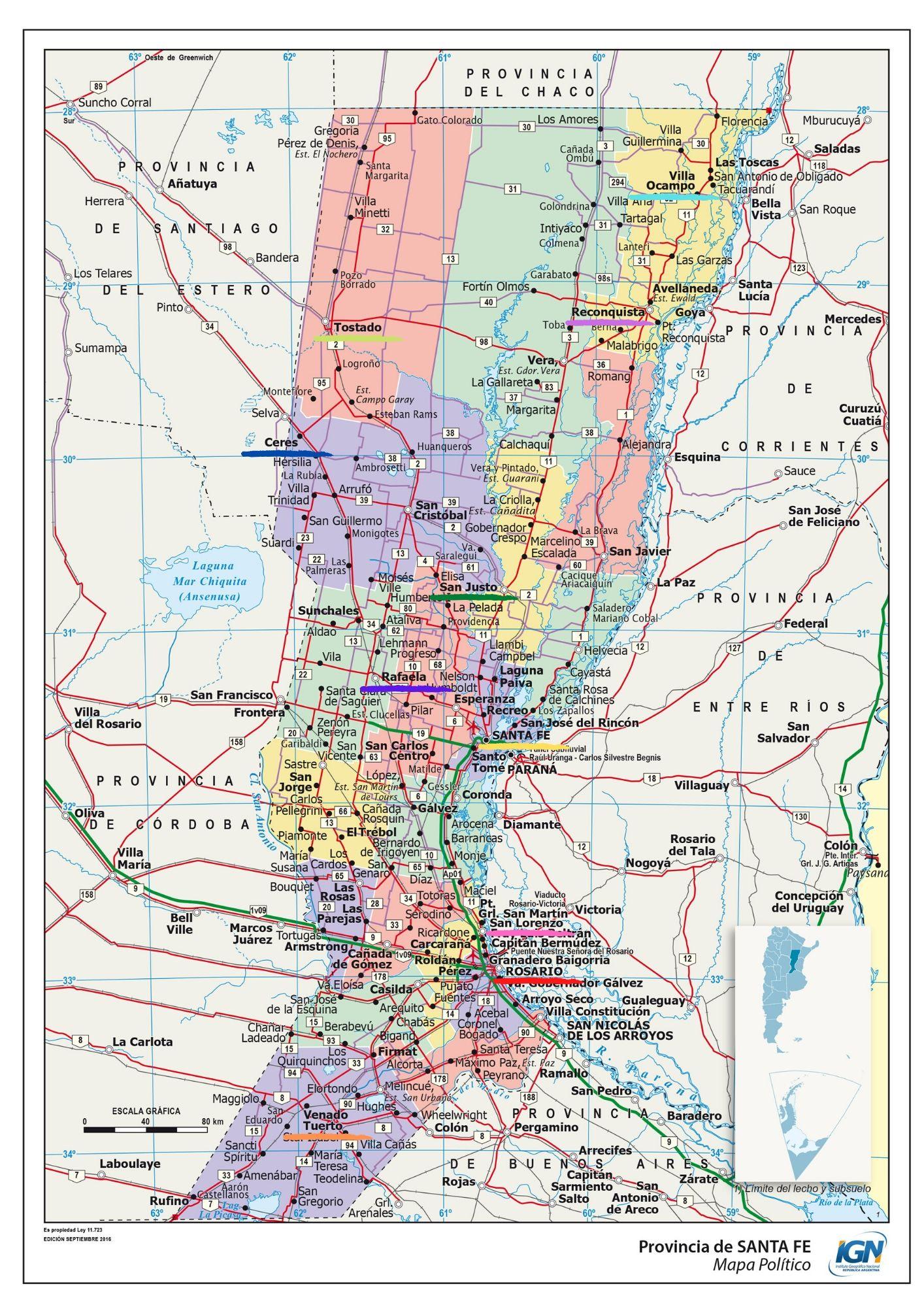 